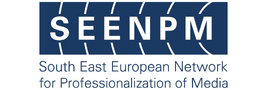 NAŠI MEDIJIInicijativa za unapređenje medijske pismenosti, dijalog i aktivizamWP4: ACT - Podrška OCD u MIP i medijskom aktivizmuOpis projektaRok za prijem prijava: 19. februar do 23:59Nacionalni koordinator za pod-grantove: Institut za medije Crne Gore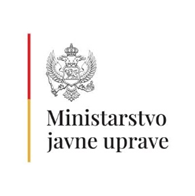 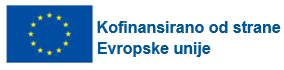 Infomracije o aplikantu/ko-aplikantuAplikantMolimo navedite sljedeće podatke:Važno: Provjerite Poglavlje 5 – Kontrolna lista za dodatne dokumente potrebne za podnosioca zahtjeva.1.2 Ko-aplikant/iAko je primjenjivo, kopirajte donju tabelu kako biste pružili podatke za sve ko-aplikante.Važno: Provjerite Poglavlje 5 – Kontrolna lista za dodatne dokumente potrebne za ko-aplikant(e).2. Opis projekta2.1. Zašto je projekat potreban?Opišite situaciju i problem koji namjeravate riješiti. (maks. 150 riječi)Definišite ciljne grupe i opišite njihove specifične potrebe. Za svaku ciljnu grupu navedite koliko će biti direktno i/ili indirektno uključeno u projekat i imati koristi od njega. (maks. 150 riječi)2.2. Ciljevi projekta i očekivani rezultatiNavedite ciljeve projekta. Trebali bi biti postignuti u toku trajanja projekta (maks. 100 riječi)Objasnite kako vaš projekat doprinosi ciljevima i očekivanim rezultatima ovog poziva za podnošenje prijedloga projekta? (maks. 150 riječi)Označite indikatore i definišite ciljne vrijednosti relevantne za vaš projekat. Imajte na umu da biste kroz vaše aktivnosti trebali doprinjeti postizanju najmanje dva indikatora, od pet navedenih u nastavku: 2.3. Plan radaPredstavite kako namjeravate implementirati svoj projekat. Ukratko opišite svaku aktivnost, uključujući i koje će ciljne grupe biti uključene i kako. Objasnite ulogu svakog partnera na projektu.Navedite ključne rezultate koji će biti rezultat aktivnosti i kvantifikujte ih.Razmotrite kako međusektorska pitanja, npr. rodna ravnopravnost i jednake mogućnosti, prava manjina, podrška mladima, dopiranje do stanovništva i građana mogu biti adresirane u vašem projektu.Izbrišite opisane primjere u sivom tekstu, ali uključite aktivnosti 1 i 2. Dodajte redove po potrebi.2.4 Trajanje projektaPopunite donju tabelu označavajući mjesece implementacije za svaku aktivnost sa 'x'. Lista aktivnosti treba da odgovara onima u gornjem dijelu. Dodajte redove, ako je potrebno. Izbrišite primjere u sivom tekstu iz tabele.2.5 Inovativni aspekti projektaMolimo vas da objasnite sve inovativne aspekte vašeg projekta. Označite elemente koje smatrate inovativnim za područje projekta ili njegove ciljne grupe i ukratko ih objasnite. (maks. 150 riječi)2.6 Aspekti održivosti projektaObjasnite kako namjeravate održati projekat nakon njegovog završetka. Npr. kako se bilo koji obrazovni resurs može dalje koristiti u vašim aktivnostima, kako se razvijeni treninzi mogu replicirati, kako će se uvedena rješenja održavati, ažurirati itd. (maks. 150 riječi)2.7 English summary Please provide a short summary of the project in English (what it is about and what it wants to achieve). (max. 150 words)3. Kapaciteti za implementaciju projekta 3.1 Opis partnerstvaa. Predstavite organizaciju koja podnosi prijavu. Za šta se zalažete i koje su vaše glavne aktivnosti? Ukratko opišite svoje ključno osoblje, menadžment, finansijske i tehničke kapacitete. (maks. 250 riječi)b. Predstavite ko-aplikanta. Za šta se zalažete i koje su vaše glavne aktivnosti. Ukratko opišite svoje ključno osoblje, menadžment i tehničke kapacitete. Navedite informacije o bilo kakvom iskustvu u vezi s medijima, obrazovanjem i/ili digitalnim tehnologijama, rodnom jednakošću ili ljudskim pravima. (maks. 250 riječi po koaplikantu)Ako je primjenjivo, dodati tabelu za svakog dodatnog ko-aplikanta.3.2 Referentni projektiOpišite do dva slična projekta koja se implementiraju po partneru (podnosiocu prijave i bilo kojoj koaplikantskoj organizaciji). Ako je relevantno, navedite veze do projektnih postignuća. Kopirajte tabele ako je potrebno.a. Referentni projekti Podnosioca prijaveProjekat 1:Projekat 1:b. Referentni projekta koaplikantaProjekat 1:Projekat 2:Ako je primjenjivo, ponovite odjeljak b. za svakog dodatnog ko-aplikanta.3.3 Projektni timMolimo predstavite projektni tim (ključne osobe, kratku biografiju, predloženu funkciju u projektu) (maksimalno 50 riječi po osobi)4. BudžetMolimo dodajte budžet kao posebnu datoteku (excel obrazac 3.2 Budžet)5. Kontrolna lista Molimo provjerite da li je vaša prijava kompletna i da su priloženi sljedeći dokumenti:Naziv organizacije podnosioca prijaveProjektni koaplikant/iNaziv projektaLokacija projekta>Unesite opštine u kojima će se projekat odvijati<Trajanje projekta u mjesecima>treba biti između 9 i 18 mjeseci<Traženi grant>trebalo bi biti između 7.000 i 15.500 euraNaziv organizacije koja podnosi projekatIme pravnog zastupnika organizacijeIme kontakt osobe za ovaj projekatMejl kontakt osobeMobilni telefon kontakt osobe Web stranica organizacije podnosioca prijedloga projektaIme ko-aplikantaPravni oblik (udruženje, fondacija,…)Adresa ko-aplikantaIme legalnog zastupnika broj MIP akcija koje donose rješenja: xx broj građana sa povećanim znanjem i vještinama vezanim za medije i medijsko izvještavanje: xx broj OCD sa povećanim kapacitetima za promociju MIP i medijskog aktivizma: xx broj građana koji aktivno zagtijevaju kvalitetnije medijske sadržaje xx broj građana dosegnutih kvalitetnim sadržajima u medijima: xxOpis aktivnosti (maksimum 150 riječi po aktivnosti)Ključni autputi KoličinaAktivnost 1: Upravljanje projektomAktivnost 1: Upravljanje projektomAktivnost 1: Upravljanje projektomOpis aktivnosti: kako bi osigurao efikasnu i efektivnu implementaciju, projektni partner će…Uloga partnera:Sastanci projektnog timaProjektni izvještaji1 /mjesecxxAktivnost 2: Komunikacija o projektuAktivnost 2: Komunikacija o projektuAktivnost 2: Komunikacija o projektuOpis aktivnosti:Uloga partnera:Kampanja na društvenim mrežamaWeb stranica projekta21Aktivnost 3 : Osmišljavanje i implementacija akcija medijskog aktivizmaAktivnost 3 : Osmišljavanje i implementacija akcija medijskog aktivizmaAktivnost 3 : Osmišljavanje i implementacija akcija medijskog aktivizmaOpis aktivnosti:Uloga partnera:Akcija2Aktivnost 4 :Aktivnost 4 :Aktivnost 4 :Opis aktivnosti:Uloga partnera:Aktivnost 5:Aktivnost 5:Aktivnost 5:Opis aktivnosti:Uloga partnera:Aktivnost 6:Aktivnost 6:Aktivnost 6:Opis aktivnosti:Uloga partnera:AktivnostMjesecMjesecMjesecMjesecMjesecMjesecMjesecMjesecMjesecAktivnost123456789A1: Upravljanje projektomxxxxxxxxxA2: Komunikacija o projektuA3: Osmišljavanje i implementacija akcija medijskog aktivizmaA4:A5:A6:AktivnostMjesecMjesecMjesecMjesecMjesecMjesecMjesecMjesecMjesecAktivnost101112131415161718A1: Upravljanje projektomxxxxxxxxxA2: Komunikacija o projektuA3: Osmišljavanje i implementacija akcija medijskog aktivizmaA4:A5:A6: novo rješenje koje se bavi MIP uvedeno u projektno područje nove ciljne grupe angažovane na MIP nove ciljne grupe koje se bave medijskim aktivizmom nov primijenjen pristup medijskom aktivizmu novi načini izgradnje kompetencija ciljnih grupa ili građana uopšteno ostalo (precizirati): ostalo (precizirati):Molimo vas da ukratko objasnite odabrane izbore:Podnosilac prijaveMisija i glavne aktivnosti:Kapaciteti:Iskustvo:Ko-aplikant 1:Misija i glavne aktivnosti:Kapaciteti:iskustvo:Naziv projektaTrajanje: datum početka - datum završetkaGlavni rezultati (maks. 50 riječi)Vaša uloga u projektu (vodeći partner ili projektni partner)Navedite sve projektne partnere (ako je primjenjivo)Ukupan budžetDonatori projektaNaziv projekta:Trajanje: datum početka - datum završetkaGlavni rezultati (maks. 50 riječi)Vaša uloga u projektu (vodeći partner ili projektni partner)Navedite sve projektne partnere (ako je primjenjivo)Ukupan budžetDonatori projektaNaziv projekta:Trajanje: datum početka - datum završetkaGlavni rezultati (maks. 50 riječi)Vaša uloga u projektu (vodeći partner ili projektni partner)Navedite sve projektne partnere (ako je primjenjivo)Ukupan budžetDonatori projektaNaziv projekta:Trajanje: datum početka - datum završetkaGlavni rezultati (maks. 50 riječi)Vaša uloga u projektu (vodeći partner ili projektni partner)Navedite sve projektne partnere (ako je primjenjivo)Ukupan budžetDonatori projektaKljučni član(ovi) tima – do 3:1. Pozicija u projektnom timu, ime i kratka biografija (maksimalno 50 riječi po članu tima).2. Pozicija u projektnom timu, ime i kratka biografija (maksimalno 50 riječi po članu tima).3. Pozicija u projektnom timu, ime i kratka biografija (maksimalno 50 riječi po članu tima).Dokument danen/aOpis projekta – sva polja popunjena (word)Budžet projekta – popunjen (excel)Izjava kandidata (potpisana i skenirana)Kopija osnivačkog dokumenta podnosioca prijave, skeniranaKopija statutaKopija dokumenta o registraciji podnosioca zahtjeva, ne starija od 3 mjeseca, skeniranaBilans stanja i uspjeha podnosioca zahtjeva za 2022. godinuMandat svakog ko-podnosioca, potpisan i skeniranKopija dokumenta o registraciji bilo kog(ih) koaplikanta(a), ne starija od 3 mjeseca skeniranaKopija statuta ko-aplikanta